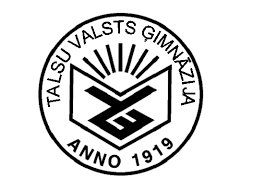 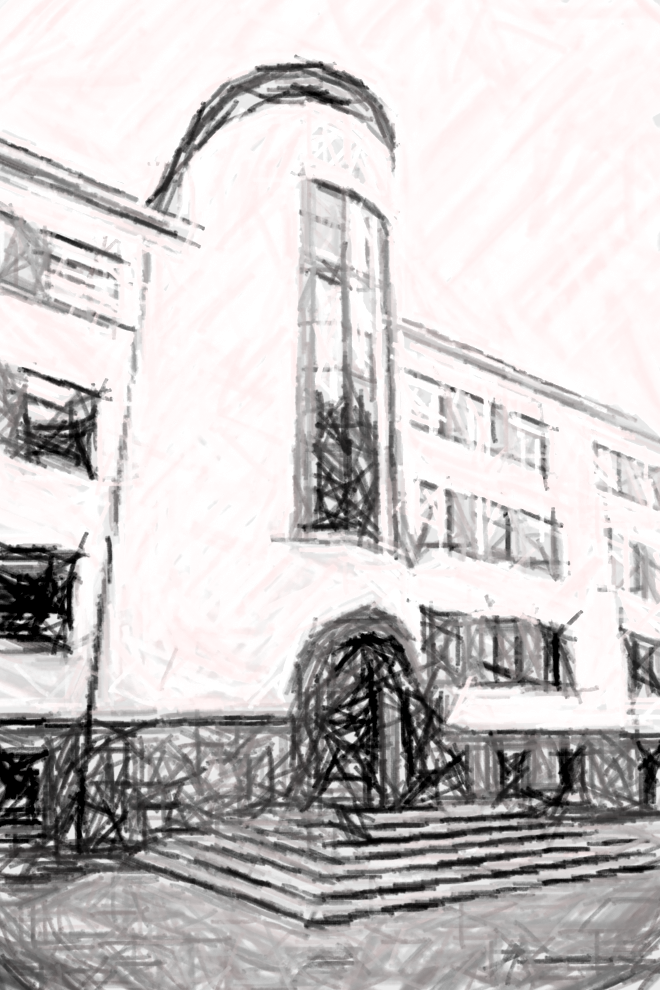 IEVADSTalsu Valsts ģimnāzijas attīstības plāns 2020. –2026.gadam tapis, izvērtējot iepriekšējo skolas attīstības plānu, ikgadējos pašvērtējuma ziņojumus, skolēnu, pedagogu un audzēkņu vecāku aptauju rezultātus, mērķtiecīgi virzīto diskusiju / plānošanas darba grupu ierosinājumus un secinājumus.Talsu Valsts ģimnāzijas attīstības plāna tapšanas procesa darba materiāli apkopoti atsevišķā sējumā – “Talsu Valsts Ģimnāzijas attīstības plāna tapšanas process”, uzsverot plāna tapšanā iesaistīto dalībnieku kvalitatīvos un kvantitatīvos rezultātus, kas ir apliecinājums savstarpējās sadarbības radošuma, pozitīvās attieksmes un atbildības dimensijai.Talsu Valsts ģimnāzijas attīstības plāna galvenās sadaļas:TALSU VALSTS ĢIMNĀZIJAS VIZĪTKARTEVISPĀRĒJS RAKSTUROJUMSSkola kā izglītības iestāde pastāv kopš 1919.gada, gadu gaitā vairākkārt mainot nosaukumu. 2005. gada 26. februārī Talsu ģimnāzijai piešķir Valsts ģimnāzijas nosaukumu, (turpmāk – ģimnāzija, skola vai TVĢ). Skolas adrese ir Talsi, Brīvības iela 29.2020./2021. m.g. 1. septembrī Talsu Valsts ģimnāzijai pievienoja Talsu sākumskolu, tādējādi kopš šī mācību gada Talsu Valsts ģimnāzijā mācās skolēni no 1. līdz 12. klasei. ĪSTENOJAMĀS IZGLĪTĪBAS PROGRAMMAS Izglītības programmas no 2020./2021. mācību gada AUDZĒKŅIPERSONĀLSTVĢ ĪPAŠIE PIPEDĀVĀJUMITVĢ FINANSIĀLAIS NODROŠINĀJUMSTalsu Valsts ģimnāzijas budžeta galvenās pozīcijas ir:valsts mērķdotācija pedagogu algām,pašvaldības finansējums, projektos piesaistītie līdzekļi.Būtiska finansējuma daļa ir:valsts mērķdotācija metodiskā darba nodrošināšanai,valsts mērķdotācija mācību grāmatām,pašu ieņēmumi.Neliela skolas budžeta daļa ir ziedojumi. VIDES RAKSTUROJUMSTagadējās ģimnāzijas ēkas Brīvības ielā būvniecība uzsākta 1939. gadā, uz jauno ēku skola pārceļas 1955. gadā. 2012. gada vasarā veikta ģimnāzijas 3. stāva telpu un 2.,3. stāva sanitāro mezglu renovācija. TVĢ ēkas 3.stāvā izvietota Talsu sākumskola. 2009. gadā izbūvēta jauna skolas sporta zāle. 2018. gadā tika veikta ģimnāzijas sporta laukuma atjaunošana. No 2020. gada augusta līdz 2021. gada septembrim  tika veikta ģimnāzijas ēkas renovācija un mūsdienīgas mācību vides izveide.Labiekārtots mājturības un tehnoloģiju kabinets zēniem un meitenēm, apvienojot tos vienā ēkā. Kabineti ir nodrošināti ar nepieciešamajiem instrumentiem un inventāru. Mājturības kabinetam sakārtots siltummezgls.Labiekārtota skolas virtuve, aprīkojot to ar jaunu un mūsdienīgu inventāru.Pēdējo gadu būtiskākie ieguldījumi veikti skolas vides sakārtošanā, tomēr nepieciešami būtiski uzlabojumi  apkārtnes labiekārtojumam skolas parka daļā un virtuves blokā. Lai nodrošinātu Ministru Kabineta noteikumus par telpu noslogojumu, drošu vidi un konkurētspējīgu vidējās izglītības posma piedāvājumu novadā un reģionā, nepieciešams papildus mācību telpas. TALSU VALSTS ĢIMNĀZIJAS MISIJA UN VĪZIJAMISIJAIZGLĪTOT UN VEIDOT PASAULĒ ORIENTĒTUS, ATBILDĪGUS LATVIJAS PATRIOTUS, ATTĪSTOT IKKATRA AUDZĒKŅA TALANTU.VĪZIJATALSU VALSTS ĢIMNĀZIJA – LOGS UZ PASAULITALSU VALSTS ĢIMNĀZIJAS VIDĒJĀ TERMIŅA MĒRĶITVĢ STRATĒĢISKO VIRZIENU ATBILSTĪBA AUGSTĀKA LĪMEŅA ATTĪSTĪBAS PLĀNOŠANAS DOKUMENTIEMTALSU NOVADA ILGTSPĒJĪGAS ATTĪSTĪBAS STRATĒĢIJAS (2030) IETVARS 4.1.1. VĪZIJA Atbilstoši Talsu novada Ilgtspējīgas attīstības stratēģijai  (2030),Talsu novada VĪZIJA ir sekojoša: Talsu novads – ekonomiski attīstīts novads Ziemeļkurzemē ar reģiona centru Talsos, ar konkurētspējīgiem un inovatīviem uzņēmumiem, ar drošu un pievilcīgu dzīves vidi, bagāts ar izglītotiem, radošiem un pilsoniski aktīviem cilvēkiem, kuri veido veselīgu, ģimenisku un pārtikušu sabiedrību; efektīvi pārvaldīts novads, kurā katrai pilsētai un pagastam ir sava dabas un kultūras pievilcība.SECINĀJUMS: TVĢ misija un vīzija veicina un papildina Talsu novada vīzijas īstenošanu.4.1.2. STRATĒĢISKIE MĒRĶIAr izglītības jomu saistītais Talsu novada STRATĒĢISKAIS MĒRĶIS – izglītota, radoša un pilsoniski aktīva, veselīga, ģimeniska un pārtikusi sabiedrība.SECINĀJUMS: Visu definēto TVĢ vidējā termiņa mērķu kopums atbilst stratēģiskajam mērķim veidot izglītotu, radošu un pilsoniski aktīvu sabiedrību.4.1.3. TALSU PILSĒTA – KĀ REĢIONA PAKALPOJUMU CENTRSTalsu novada IAS Apdzīvojuma struktūras ietvaros noteikts Talsu pilsētas kā REĢIONA PAKALPOJUMU CENTRA PAKALPOJUMU KLĀSTS:daudzveidīgs izglītības pakalpojumu klāsts – pirmsskolas izglītības iestādes, sākumskolas, pamatskolas un vispārējās izglītības iestādes, t.sk. valsts ģimnāzija, profesionālās ievirzes izglītības iestādes, ārpusskolas un interešu izglītības pakalpojumi, mūžizglītības pakalpojumi, jaunatnes centrs, augstskolu filiāles, profesionālās ievirzes mūzikas un mākslas skolas.SECINĀJUMS: Talsu Valsts ģimnāzijas kā valsts ģimnāzijas pastāvēšanai ir nozīmīga loma Talsu pilsētas un novada izglītības kvalitātes attīstībā.TALSU NOVADA ATTĪSTĪBAS PROGRAMMAS IETVARSTALSU NOVADA IZGLĪTĪBAS NOZARES ATTĪSTĪBAS PLĀNA IETVARSVIDĒJĀ TERMIŅA MĒRĶIEM ATBILSTOŠIE RĪCĪBU VIRZIENI UN RĪCĪBASRĪCĪBU PLĀNS 2020. – 2024.GADAMUZRAUDZĪBAS SISTĒMATalsu Valsts ģimnāzijas attīstības plāns tiek uzraudzīts divos veidos – vērtējot politikas rezultātu rādītājus un rīcību īstenošanas progresu. Šo rādītāju vērtības atjaunojamas vienu reizi gadā, analizējamas to izmaiņas, salīdzinot ar vēlamajām tendencēm.ATTĪSTĪBAS PLĀNA UZRAUDZĪBA POLITIKAS REZULTĀTU GRIEZUMĀPolitikas rezultātu rādītāju griezumā tiek vērtēti indikatori katram vidējā termiņa mērķim.ATTĪSTĪBAS PLĀNA UZRAUDZĪBA, IZVĒRTĒJOT RĪCĪBU ĪSTENOŠANAS PROGRESURīcību īstenošanas progress tiek izvērtēts saistībā ar rīcības plānā norādītajiem rezultatīvajiem rādītājiem, kā arī vērtējot rīcību izpildes progresu procentuāli, kā norādīts sekojošajā tabulā: ATTĪSTĪBAS PLĀNA UZRAUDZĪBAS SISTĒMAS PROCESSLīdz katra gada 15.oktobrim tiek apkopoti gan vidējā termiņa mērķu indikatori (sadaļa 7.1.) un to izmaiņas, gan ieviešamo rīcību īstenošanas progresa rādītāji (sadaļa 7.2.). Izglītības metodiķis ir atbildīgs par politikas rezultātu rādītāju – sadaļā 7.1. minēto indikatoru apkopošanu un izvērtējumu. Par ieviešamo rīcību progresu atbildīgi rīcību plānā minētie atbildīgie Talsu Valsts ģimnāzijas darbinieki. Kopīgais uzraudzības ziņojums tiek apstiprināts Talsu Valsts ģimnāzijas pedagoģiskās padomes sēdē katra gada novembra mēnesī. Nepieciešamības gadījumā, izvērtējot uzraudzības ziņojuma rezultātus var tikt pieņemts lēmums koriģēt skolas attīstības plānu.Izglītības programmas (IP) nosaukumsIPkodsIzglītojamo skaits, uzsākot programmas apguvi vai uzsākot 2020./2021.m.g.Izglītojamo skaits, noslēdzot programmas apguvi vai noslēdzot 2020./2021.m.g.Izglītības programmas (IP) nosaukumsIPkodsNr.Licencēšanas  datums Speciālās pamatizglītības 1.posma (1.-6.klase) programma izglītojamajiem ar smagiem garīgās attīstības traucējumiem vai vairākiem smagiem attīstības traucējumiem 11015911 V-3699 19.08.2020 665Speciālās pamatizglītības 1. posma (1.-6.klase) programma izglītojamajiem ar mācīšanās traucējumiem11015611V-595606.12.2012 888Speciālās pamatizglītības 1.posma (1.-6.klase) programma izglītojamajiem ar garīgās attīstības traucējumiem11015811V-880102.09.2016 000Speciālās pamatizglītības pirmā posma (1.-6.klase) programma izglītojamajiem ar smagiem garīgās attīstības traucējumiem vai vairākiem smagiem attīstības traucējumiem11015911V-1011423.08.2018 000Pamatizglītības 1. posma (1.-6.klase) programma11011111V-20106.12.2012 494949Pamatizglītības pirmā posma (1.-6.klase) matemātikas, dabaszinību un tehnikas virziena programma11013111V-865020.07.2016 159159159Pamatizglītības otrā posma (7.-9.klase) izglītības programma23011111V-8366 11.11.2015 115115115Pamatizglītības programma 21011111 V-3705 19.08.2020 190190190Vispārējās vidējās izglītības vispārizglītojošā virziena programma31011011V-111512.01.2010 303030Vispārējās vidējās izglītības matemātikas, dabaszinību un tehnikas virziena programma 31013011V-111712.01.2010 414141 Vispārējās vidējās izglītības programma 31016011V-370619.08.2020 3434342019./ 2020.m.g01.09.2019.2021./ 2022.m.g. 01.09.2021Kopējais darbinieku skaits 62103Tehnisko darbinieku skaits22(kopējais slodžu skaits 16,65)35(kopējais slodžu skaits 25,55)Pedagoģisko darbinieku skaits40(kopējais likmju skaits 32,91)68(kopējais likmju skaits 53,91)Pedagoģisko darbinieku skaits / īpatsvarsar augstāko izglītību38 / 95%65 / 95.58%Pedagoģisko darbinieku skaits / īpatsvarsar maģistra grādu24 / 60%37  / 55 %Skolas atbalsta personālsAtbalstu skolā sniedz  sociālais pedagogs, medicīnas darbinieks, bibliotekārs, pedagogs - karjeras konsultantsAtbalstu skolā sniedz izglītības psihologs, sociālais pedagogs, 2 logopēdi, bibliotekārs, pedagogs - karjeras konsultants, skolotāja palīgs.Pedagogu karjeras konsultantu (PKK) skolai ir iespējams nodrošināt  ar projekta ESF projekts “Karjeras atbalsts vispārējās un profesionālās izglītības iestādēs” finansējumu, kas paredzēts līdz 2022. gada 31. decembrim.KODSVIDĒJĀ TERMIŅA MĒRĶIVM-1Radīt mūsdienīgam mācību procesam piemērotu un ikvienam pieejamu vidi Talsu Valsts ģimnāzijas ēkā un tās apkārtnē.VM-2Mērķtiecīgi un kvalitatīvi īstenot jaunā mācību satura ieviešanu Talsu Valsts ģimnāzijā, balstoties uz skolas tradīcijām, mācību darba stiprajām pusēm un ētiskajām vērtībām.VM-3Paaugstināt skolēnu motivāciju apzināti mācīties un skolotāju motivāciju atbildīgi strādāt jaunā izglītības satura ietvaros, aprobējot lietderīgo un vērtīgo pieredzi, kā arī radot savu unikālo modeli un kompetenci.VM-4Uzlabot Talsu Valsts ģimnāzijas prestižu valstī - darbā ar talantīgajiem skolēniem un centralizēto eksāmenu rezultātu izvērtējumā. VM-5Līdzdarboties atbildīgu Latvijas valsts pilsoņu un patriotu veidošanā, veicinot audzēkņu personības izaugsmi un sociālās prasmes demokrātiskā, radošā un daudzveidīgā gaisotnē. VM-6Pārdomāti pilnveidot uz pozitīvām, cieņpilnām attiecībām un vispārcilvēciskām vērtībām balstītu saskarsmes un saziņas kultūru visos ar ģimnāziju saistītajos komunikāciju līmeņos. VM-7Veicināt Talsu Valsts ģimnāzijas atpazīstamību plašākā reģionā, pamatojoties uz daudzpusīgi izvērstu, pozitīvu ģimnāzijas tēlu un lepnumu par piederību skolai.TALSU NOVADA VIDĒJĀ TERMIŅA MĒRĶI IZGLĪTĪBĀATBILSTOŠIE TVĢ VIDĒJĀ TERMIŅA MĒRĶINodrošināt reģiona līmeņa izglītības pakalpojumu kvalitāti un piedāvājumuVM-1VM-2VM-4Saglabāt izglītības iestāžu teritoriālo pārklājumu un nodrošināt pamata infrastruktūras sakārtošanuVM-1Attīstīt mūsdienīgu izglītības procesu, nodrošinot izglītības iestādes ar atbilstošu infrastruktūru un mācību līdzekļiemVM-1VM-2Radīt apstākļus bērnu un jauniešu personības attīstībaiVM-5Nodrošināt izglītības atbilstību uzņēmējdarbības un nodarbinātības tirgus prasībāmVM-2VĪZIJA, KAS DEFINĒTA TALSU NOVADA IZGLĪTĪBAS NOZARES ATTĪSTĪBAS PLĀNĀTVĢ MISIJAKatram iedzīvotājam ir iespēja iegūt kvalitatīvu izglītību, dzīvei nepieciešamās kompetences, attīstīt savas spējas, prasmes talantus un īstenot savu radošo potenciāluIzglītot un veidot pasaulē orientētus un atbildīgus Latvijas patriotus, attīstot ikkatra audzēkņa talantuMĒRĶI, KAS DEFINĒTI TALSU NOVADA IZGLĪTĪBAS NOZARES ATTĪSTĪBAS PLĀNĀATBILSTOŠIE TVĢ VIDĒJĀ TERMIŅA MĒRĶINodrošināt mūsdienīgu, kvalitatīvu un iekļaujošu izglītības vidi VM-1       VM-2       VM-4Veicināt indivīda profesionālo un sociālo prasmju pilnveidi VM-3       VM-5       VM-6Īstenot efektīvu izglītības nozares pārvaldību VM-3       VM-6       VM-7MĒRĶA KODSVIDĒJĀ TERMIŅA MĒRĶISRĪCĪBU VIRZIENSRĪCĪBAS KODSRĪCĪBAAktualizēts 2020. / 2021. un 2021./2022.VM-1Radīt mūsdienīgam mācību procesam piemērotu un ikvienam pieejamu vidi Talsu Valsts ģimnāzijas ēkā un tās apkārtnē.skolas iekštelpasR1Apstiprinātā Talsu Valsts ģimnāzijas renovācijas projekta realizēšana pilnā apmērā, jaunu mēbeļu iegāde, telpu noslodzes un funkciju līdzsvarošana.Ir panākts zināms progress, kas tuvina rīcības īstenošanu VM-1Radīt mūsdienīgam mācību procesam piemērotu un ikvienam pieejamu vidi Talsu Valsts ģimnāzijas ēkā un tās apkārtnē.skolas iekštelpasR2Moderna IT aprīkojuma ieviešana klašu telpās, nepieciešamo programmu iegāde.Rīcība attiecīgajā laika periodā ir realizēta, taču pie tās nākotnē ir jāturpina strādātVM-1Radīt mūsdienīgam mācību procesam piemērotu un ikvienam pieejamu vidi Talsu Valsts ģimnāzijas ēkā un tās apkārtnē.skolas iekštelpasR3Skolas sporta zāles jumta pārbūve, telpas akustikas uzlabojumi, paredzot skaņu slāpējošu materiālu risinājumus.Jumta pārbūve - rīcība pilnībā realizēta, pie tās nākotnē nav jāatgriežasTelpas akustikas uzlabojums - rīcība ir apzināta un diskutētaVM-1Radīt mūsdienīgam mācību procesam piemērotu un ikvienam pieejamu vidi Talsu Valsts ģimnāzijas ēkā un tās apkārtnē.skolas ārtelpaR4Skolas parka labiekārtošana, izkopjot aleju un kāpnes, izveidojot zaļo klasi, pastaigu takas, atpūtas vietas, amfiteātri un strūklaku.Ir parādījusies ideja, kā realizēt paredzēto rīcībuVM-1Radīt mūsdienīgam mācību procesam piemērotu un ikvienam pieejamu vidi Talsu Valsts ģimnāzijas ēkā un tās apkārtnē.skolas ārtelpaR5Transporta organizācijas uzlabošana un velosipēdu novietņu ierīkošana Talsu Valsts ģimnāzijas teritorijā.Velosipēdu novietņu ierīkošana - rīcība attiecīgajā laika periodā ir realizēta, taču pie tās nākotnē ir jāturpina strādātTransporta organizācijas uzlabošana - rīcība ir apzināta un diskutētaVM-1Radīt mūsdienīgam mācību procesam piemērotu un ikvienam pieejamu vidi Talsu Valsts ģimnāzijas ēkā un tās apkārtnē.skolas ārtelpaR6Skolas stadiona nožogojumu un barjeru pārbūve vai izbūve sporta stundu darba organizācijas uzlabošanai.Skolas stadiona nožogojums - rīcība attiecīgajā laika periodā ir realizēta;barjeru pārbūve vai izbūve sporta stundu darba organizācijas uzlabošanai - rīcība ir apzināta un diskutētaVM-1Radīt mūsdienīgam mācību procesam piemērotu un ikvienam pieejamu vidi Talsu Valsts ģimnāzijas ēkā un tās apkārtnē.skolas ārtelpaR7Degradētās bijušās šautuves teritorijas turpmākās attīstības iespēju izpēte.Rīcība nav apzināta un diskutētaVM-2Mērķtiecīgi un kvalitatīvi īstenot jaunā mācību satura ieviešanu Talsu Valsts ģimnāzijā, balstoties uz skolas tradīcijām, mācību darba stiprajām pusēm un ētiskajām vērtībām.mācību satura jomasR8Katra skolēna interešu un spēju kapacitātes izzināšana ciešā sadarbībā ar skolēnu vecākiem, veicinot arī vecāku līdzatbildību audzēkņu izglītības procesā.Rīcība attiecīgajā laika periodā ir realizēta, taču pie tās nākotnē ir jāturpina strādātVM-2Mērķtiecīgi un kvalitatīvi īstenot jaunā mācību satura ieviešanu Talsu Valsts ģimnāzijā, balstoties uz skolas tradīcijām, mācību darba stiprajām pusēm un ētiskajām vērtībām.mācību satura jomasR9Talsu Valsts ģimnāzijas esošo tradīciju (jauno talantu skolu, sadarbības ar augstskolām, ZPD pieredzes) nostiprināšana – stabils pamats skolēnu un pedagogu motivācijas celšanai kvalitatīvas izglītības iegūšanai un sniegšanai.Rīcība attiecīgajā laika periodā ir realizēta, taču pie tās nākotnē ir jāturpina strādātVM-2Mērķtiecīgi un kvalitatīvi īstenot jaunā mācību satura ieviešanu Talsu Valsts ģimnāzijā, balstoties uz skolas tradīcijām, mācību darba stiprajām pusēm un ētiskajām vērtībām.mācību satura jomasR10Mācību stundu plānojuma pilnveidošana, iespēju robežās paredzot dubultās stundas un pilnvērtīgam pusdienu pārtraukumam atbilstošas starpbrīžu sistēmas izmaiņas.Rīcība attiecīgajā laika periodā ir realizēta, taču pie tās nākotnē ir jāturpina strādātVM-2Mērķtiecīgi un kvalitatīvi īstenot jaunā mācību satura ieviešanu Talsu Valsts ģimnāzijā, balstoties uz skolas tradīcijām, mācību darba stiprajām pusēm un ētiskajām vērtībām.sabiedriskās attiecībasR11Skolēniem un vecākiem viegli uztverama informatīva materiāla izdošana par jaunā mācību satura ieviešanu Talsu Valsts ģimnāzijā.Rīcība attiecīgajā laika periodā ir realizēta, taču pie tās nākotnē ir jāturpina strādātVM-2Mērķtiecīgi un kvalitatīvi īstenot jaunā mācību satura ieviešanu Talsu Valsts ģimnāzijā, balstoties uz skolas tradīcijām, mācību darba stiprajām pusēm un ētiskajām vērtībām.sabiedriskās attiecībasR12Apmācības skolas darbiniekiem par kvalitatīvu sabiedrisko attiecību kultūru Talsu Valsts ģimnāzijā.Ir veikts minimums, lai realizētu paredzēto rīcībuVM-2Mērķtiecīgi un kvalitatīvi īstenot jaunā mācību satura ieviešanu Talsu Valsts ģimnāzijā, balstoties uz skolas tradīcijām, mācību darba stiprajām pusēm un ētiskajām vērtībām.sabiedriskās attiecībasR13Skolas iekšējās kārtības noteikumu un vienotās vērtēšanas un pašvērtēšanas sistēmas aktualizēšana, akcentējot mācību stundu apmeklējumu nozīmi, kā arī saprotamu un paredzamu vērtēšanas kritēriju lomu.Rīcība attiecīgajā laika periodā ir realizēta, taču pie tās nākotnē ir jāturpina strādātVM-3Paaugstināt skolēnu motivāciju apzināti mācīties un skolotāju motivāciju atbildīgi strādāt jaunā izglītības satura ietvaros, aprobējot lietderīgo un vērtīgo pieredzi, kā arī radot savu unikālo modeli un kompetenci.motivācijas celšanaR14Publiski atzītu skolotāju un skolēnu gada izcilības balvu un motivējošu stipendiju sistēmas ieviešana sadarbībā ar skolas atbalsta biedrību.Rīcība ir apzināta un diskutētaVM-3Paaugstināt skolēnu motivāciju apzināti mācīties un skolotāju motivāciju atbildīgi strādāt jaunā izglītības satura ietvaros, aprobējot lietderīgo un vērtīgo pieredzi, kā arī radot savu unikālo modeli un kompetenci.motivācijas celšanaR15Skolēnu izvirzītu skolas lepnumu “sienas” izveide Talsu Valsts ģimnāzijā.Rīcība zaudējusi aktualitātiVM-3Paaugstināt skolēnu motivāciju apzināti mācīties un skolotāju motivāciju atbildīgi strādāt jaunā izglītības satura ietvaros, aprobējot lietderīgo un vērtīgo pieredzi, kā arī radot savu unikālo modeli un kompetenci.motivācijas celšanaR16Metodiskās palīdzības sniegšana reģiona izglītības iestādēm un pedagogiem, piedalīšanās pedagogu tālākizglītībā.Rīcība attiecīgajā laika periodā ir realizēta, taču pie tās nākotnē ir jāturpina strādātVM-3Paaugstināt skolēnu motivāciju apzināti mācīties un skolotāju motivāciju atbildīgi strādāt jaunā izglītības satura ietvaros, aprobējot lietderīgo un vērtīgo pieredzi, kā arī radot savu unikālo modeli un kompetenci.motivācijas celšanaR17Skolas darbinieku sociālo garantiju spektra palielināšanas iespēju izpēte un ieviešana iespēju robežās.Ir veikts minimums, lai realizētu paredzēto rīcībuVM-3Paaugstināt skolēnu motivāciju apzināti mācīties un skolotāju motivāciju atbildīgi strādāt jaunā izglītības satura ietvaros, aprobējot lietderīgo un vērtīgo pieredzi, kā arī radot savu unikālo modeli un kompetenci.motivācijas celšanaR18Karjeras izglītības izkopšana, plānveidīgi sadarbojoties ar Talsu novada uzņēmumiem un organizācijām, kā arī iedvesmojoties no skolas absolventu pieredzes. Rīcība attiecīgajā laika periodā ir realizēta, taču pie tās nākotnē ir jāturpina strādātVM-3Paaugstināt skolēnu motivāciju apzināti mācīties un skolotāju motivāciju atbildīgi strādāt jaunā izglītības satura ietvaros, aprobējot lietderīgo un vērtīgo pieredzi, kā arī radot savu unikālo modeli un kompetenci.motivācijas celšanaR19Skolas personāla komandas gara pilnveide, organizējot neformālas sanāksmes un pasākumus, kā arī veidojot jaunus, pozitīvus ieradumus.Ir panākts zināms progress, kas tuvina rīcības īstenošanuVM-3Paaugstināt skolēnu motivāciju apzināti mācīties un skolotāju motivāciju atbildīgi strādāt jaunā izglītības satura ietvaros, aprobējot lietderīgo un vērtīgo pieredzi, kā arī radot savu unikālo modeli un kompetenci.motivācijas celšanaR20Skolas psihologa darbības uzsākšana, stiprinot Talsu Valsts ģimnāzijas atbalsta personāla komandu.Rīcība attiecīgajā laika periodā ir realizēta, taču pie tās nākotnē ir jāturpina strādātVM-3Paaugstināt skolēnu motivāciju apzināti mācīties un skolotāju motivāciju atbildīgi strādāt jaunā izglītības satura ietvaros, aprobējot lietderīgo un vērtīgo pieredzi, kā arī radot savu unikālo modeli un kompetenci.pieredzeR21Talsu sākumskolas labās pieredzes pārmantošana, (tai skaitā – tehniskās jaunrades jomā), Talsu Valsts ģimnāzijā – jaunu tradīciju priekšnoteikums.Rīcība attiecīgajā laika periodā ir realizēta, taču pie tās nākotnē ir jāturpina strādātVM-3Paaugstināt skolēnu motivāciju apzināti mācīties un skolotāju motivāciju atbildīgi strādāt jaunā izglītības satura ietvaros, aprobējot lietderīgo un vērtīgo pieredzi, kā arī radot savu unikālo modeli un kompetenci.pieredzeR22Līdzdalība sadarbības projektos un vismaz 2 starptautiskajos projektos gadā, gūstot daudzveidīgu pieredzi no skolām ārpus Latvijas un no sadarbības skolām, tai skaitā ģimnāzijām, Latvijā.Rīcība attiecīgajā laika periodā ir realizēta, taču pie tās nākotnē ir jāturpina strādātVM-3Paaugstināt skolēnu motivāciju apzināti mācīties un skolotāju motivāciju atbildīgi strādāt jaunā izglītības satura ietvaros, aprobējot lietderīgo un vērtīgo pieredzi, kā arī radot savu unikālo modeli un kompetenci.pieredzeR23Mentoru programmas īstenošana skolas jauno pedagogu ievirzīšanai darbā.Rīcība ir apzināta un diskutētaVM-3Paaugstināt skolēnu motivāciju apzināti mācīties un skolotāju motivāciju atbildīgi strādāt jaunā izglītības satura ietvaros, aprobējot lietderīgo un vērtīgo pieredzi, kā arī radot savu unikālo modeli un kompetenci.mācību metodesR24Mērķtiecīgu mācību metožu dažādošana, īpaši atbalstot inovatīvus paņēmienus, skolēnu patstāvīgā darba un grupu darba metodes, vadības un uzstāšanās prasmju attīstīšanu un samērīgu informācijas tehnoloģiju izmantošanu.Rīcība attiecīgajā laika periodā ir realizēta, taču pie tās nākotnē ir jāturpina strādātVM-3Paaugstināt skolēnu motivāciju apzināti mācīties un skolotāju motivāciju atbildīgi strādāt jaunā izglītības satura ietvaros, aprobējot lietderīgo un vērtīgo pieredzi, kā arī radot savu unikālo modeli un kompetenci.mācību metodesR25Mācību video veidošanas tradīciju aizsākšana un pilnveidošana, izmantojot metodiskajās komisijās aprobēto pieredzi.Rīcība ir apzināta un diskutētaVM-3Paaugstināt skolēnu motivāciju apzināti mācīties un skolotāju motivāciju atbildīgi strādāt jaunā izglītības satura ietvaros, aprobējot lietderīgo un vērtīgo pieredzi, kā arī radot savu unikālo modeli un kompetenci.mācību metodesR26Mācību ekskursiju aktivitāšu paplašināšana, stiprinot saikni starp teorētiski iegūstamajām zināšanām un zināšanu pielietojumu, kā arī uzsverot atgriezeniskās saites nozīmi iegūtās informācijas uztverē.Ir panākts zināms progress, kas tuvina rīcības īstenošanuVM-4Uzlabot Talsu Valsts ģimnāzijas prestižu sabiedrībā - darbā ar talantīgajiem skolēniem un centralizēto eksāmenu rezultātu izvērtējumā. skolēnu atlaseR27Iestājpārbaudījuma ieviešana uzņemšanai Talsu Valsts ģimnāzijā, kas ietvertu fokusu uz motivāciju un zināšanu pārbaudi.Ir panākts zināms progress, kas tuvina rīcības īstenošanuVM-4Uzlabot Talsu Valsts ģimnāzijas prestižu sabiedrībā - darbā ar talantīgajiem skolēniem un centralizēto eksāmenu rezultātu izvērtējumā. darbs ar talantīgajiem R28Papildnodarbību laika un darba samaksas nodrošināšana pedagogiem par papildus darbu ar talantīgajiem skolēniem.Rīcība attiecīgajā laika periodā ir realizēta, taču pie tās nākotnē ir jāturpina strādātVM-5Līdzdarboties atbildīgu Latvijas valsts pilsoņu un patriotu veidošanā, veicinot audzēkņu personības izaugsmi un sociālās prasmes demokrātiskā, radošā un daudzveidīgā gaisotnē. pilsoniskā atbildībaR29Pilsoniskās atbildības audzināšana, pilnveidojot un paplašinot skolēnu pašpārvaldes struktūru, kā arī gūstot pieredzi pašvaldības politiskajos procesos.Ir panākts zināms progress, kas tuvina rīcības īstenošanuVM-5Līdzdarboties atbildīgu Latvijas valsts pilsoņu un patriotu veidošanā, veicinot audzēkņu personības izaugsmi un sociālās prasmes demokrātiskā, radošā un daudzveidīgā gaisotnē. patriotisma veidošanaR30Regulāra mācību satura sasaiste ar novada un Latvijas muzejiem, kā arī vietējiem uzņēmumiem.Rīcība attiecīgajā laika periodā ir realizēta, taču pie tās nākotnē ir jāturpina strādātVM-5Līdzdarboties atbildīgu Latvijas valsts pilsoņu un patriotu veidošanā, veicinot audzēkņu personības izaugsmi un sociālās prasmes demokrātiskā, radošā un daudzveidīgā gaisotnē. patriotisma veidošanaR31Četru karoga mastu uzstādīšana skolas apkārtnē – Talsu Valsts ģimnāzijas, Talsu pilsētas, Latvijas Republikas un iespējamo viesu valstu karogu eksponēšanai.Rīcība nav apzināta un diskutētaLatvijas ģerboņa atveidojums uz ģimnāzijas ēkas fasādes – ir parādījusies ideja, kā realizēt paredzēto rīcībuVM-6Pārdomāti pilnveidot uz pozitīvām, cieņpilnām attiecībām un vispārcilvēciskām vērtībām balstītu saskarsmes un saziņas kultūru visos ar ģimnāziju saistītajos komunikāciju līmeņos. saskarsmes kultūraR32Ikgadēju lietišķās etiķetes un saskarsmes psiholoģijas apmācību nodrošinājums skolēniem, skolas darbiniekiem un vecākiem, izvēloties ar Talsu Valsts ģimnāziju tieši nesaistītus lektorus.Rīcība attiecīgajā laika periodā ir realizēta, taču pie tās nākotnē ir jāturpina strādātVM-6Pārdomāti pilnveidot uz pozitīvām, cieņpilnām attiecībām un vispārcilvēciskām vērtībām balstītu saskarsmes un saziņas kultūru visos ar ģimnāziju saistītajos komunikāciju līmeņos. saskarsmes kultūraR33Harizmātisku un garīgi piepildītu cilvēku viesošanās nodrošināšana klašu audzināšanas stundās vismaz reizi semestrī.Rīcība attiecīgajā laika periodā ir realizēta, taču pie tās nākotnē ir jāturpina strādātVM-7Veicināt Talsu Valsts ģimnāzijas atpazīstamību plašākā reģionā, pamatojoties uz daudzpusīgi izvērstu, pozitīvu ģimnāzijas tēlu un lepnumu par piederību skolai.atpazīstamībaR34Daudzveidīgas pozitīvās informācijas par skolu dažādošana un biežāka atainošana – Talsu TV, laikrakstā “Talsu Vēstis”, skolas mājas lapā, sociālajos medijos, skolas virtuālajās - vizuālajās ziņās un inovatīvos ziņu veidos.Rīcība attiecīgajā laika periodā ir realizēta, taču pie tās nākotnē ir jāturpina strādātVM-7Veicināt Talsu Valsts ģimnāzijas atpazīstamību plašākā reģionā, pamatojoties uz daudzpusīgi izvērstu, pozitīvu ģimnāzijas tēlu un lepnumu par piederību skolai.atpazīstamībaR35Skolas suvenīru un vienojošas atpazīstamības atribūtikas / apģērbu radīšana un piedāvāšana, izceļot Talsu Valsts ģimnāzijas simboliku.Ir panākts zināms progress, kas tuvina rīcības īstenošanuVM-7Veicināt Talsu Valsts ģimnāzijas atpazīstamību plašākā reģionā, pamatojoties uz daudzpusīgi izvērstu, pozitīvu ģimnāzijas tēlu un lepnumu par piederību skolai.pasākumiR36Labdarības tradīciju veidošana, vismaz divas reizes mācību gadā rīkojot skolas labdarības akcijas vai piedaloties citu skolu vai organizāciju rīkotajās labdarības akcijās.Rīcība attiecīgajā laika periodā ir realizēta, taču pie tās nākotnē ir jāturpina strādātVM-7Veicināt Talsu Valsts ģimnāzijas atpazīstamību plašākā reģionā, pamatojoties uz daudzpusīgi izvērstu, pozitīvu ģimnāzijas tēlu un lepnumu par piederību skolai.pasākumiR37Talsu Valsts ģimnāzijas vienojošo pasākumu īstenošana, turpinot skolas iecienīto pasākumu tradīcijas, izveidojot vismaz vienu novadā vai reģionā unikālu pasākumu, uzsverot plašas aktīvās iesaistīšanās nozīmi pasākumu rīkošanā.Ir panākts zināms progress, kas tuvina rīcības īstenošanuRĪCĪBAS KODSRĪCĪBARĪCĪBU VĒRTĪBARĪCĪBU VĒRTĪBARĪCĪBU VĒRTĪBAINDIKATĪVĀ SUMMA (EUR)IESPĒJAMIE FINANŠU AVOTIATBILDĪGAISĪSTENOŠANAS TERMIŅISASNIEDZAMIE REZULTĀTIRĪCĪBAS KODSRĪCĪBAINDIKATĪVĀ SUMMA (EUR)IESPĒJAMIE FINANŠU AVOTIATBILDĪGAISĪSTENOŠANAS TERMIŅISASNIEDZAMIE REZULTĀTIR-2IT aprīkojums200 000,00ES fondu finansējums, Pašvaldības budžets, Valsts kases aizņēmumsDirektors, direktora vietnieks IT jomā2020. – 2021.Tiek garantēts drošs, ātrs un pieejams Internets skolā. Pieejamas mobilās datorklases, 2 datorzinību kabineti, aprīkota multifunkcionāla konferenču zāle.R-1renovācijas projekts1 500 000,00ES fondu finansējums, Pašvaldības budžets, Valsts kases aizņēmumsDirektors, direktora vietnieks saimnieciskā darbā2020. – 2021.Mūsdienīga, moderna mācību vide ģimnāzijas ēkā, vides pieejamība visos stāvos, ergonomiskas mēbeles, reģionālais mācību centrs pedagogiem, aprīkoti dabaszinību kabineti. R-13kārtības noteikumi--Sociālais pedagogs, metodiķis, direktora vietnieks izglītības jomā2020.Vienota kārtība un vienotas, skaidri un nepārprotami definētas prasības audzēkņiem.R-8katra interešu izzināšana--Metodiķis, karjeras izglītības speciālists, klašu audzinātāji, vecāki2020. – 2024.Iegūstamā izglītība iespēju robežās atbilst katra skolēna individuālajai interesei un nākotnes iecerēm. R-12sabiedrisko attiecību apmācības1000,00 gadāValsts un pašvaldības budžetsDirektors, metodiķis2020. – 2024.Radīta labvēlīga vide, kurā minimizēta konfliktu rašanās iespējamība.R-22starptautiskie projekti30000,00 gadāES fondu finansējums, citu fondu finansējums, Pašvaldības budžetsDirektors, attiecīgo projektu vadītāji2020. – 2024.Atpazīstams skolas tēls, plašāks audzēkņu un pedagogu redzesloks, starptautiska pieredze, celta pašapziņa, uzlabotas komunikāciju prasmes, iepazīta pasaules kultūra un tradīcijas.R-24mācību metožu dažādošana1500,00Valsts budžeta finansējums, Pašvaldības budžetsMetodiķis, izglītības jomas eksperti2020. – 2024.mūsdienīgs, moderns interesants mācību process, R-18karjeras izglītība 1000,00Pašvaldības  budžets, ES fondu finansējumsKarjeras izglītības konsultants2020. – 2024.Skolēni atrod īsto vietu darba dzīvē, gūst pārliecību par savu izvēli, samazinās to studentu skaits, kas maina augstākās izglītības programmas.R-3sporta zāle260 000,00Pašvaldības budžetsDirektors2020. – 2021.Novērstas VBKB konstatētās problēmas, uzlabota sporta stundu drošība, sporta skolotāju darba vide.R-10stundu plānojums--Direktors, direktora vietnieks izglītības jomā2020. – 2024.Kompakts mācību darba plānojums katram skolēnam un apmierināti audzēkņi.R-23mentoru programmas--Direktora vietnieks izglītības jomā2021.Veiksmīga jauno pedagogu iekļaušanās mācību procesā un skolas kolektīvā.R-26mācību ekskursijas10 400,00gadāValsts budžets, (projekts Skolas soma), skolēnu vecākiKlašu audzinātāji2020. – 2024.Iegūta mācību motivācija, teorijas sasaiste ar praktisko vidi, liekot uzsvaru nevis uz izklaidi, bet saturu.R-33viesi audzināšanas stundās--Klašu audzinātāji, karjeras izglītības speciālists 2020. – 2024.Paplašināts skolēnu redzesloks, iedvesmoti audzēkņi.R-27iestājpārbaudījums--Direktora vietnieks izglītības jomā, metodiķis, direktora vietnieks IT jomā2021.Uz mērķi un mācību darbu orientēti skolēni. Tiek veidota skolas mācību sasniegumu iekšējās uzraudzības sistēma regulārā režīmā visos vecuma posmos. R-11info par mācību saturu--Metodiķis, mājas lapas un sociālo tīklu administrators2020. – 2024.Apzināts skaidrs pieprasījums dažādo programmu un iespēju apguvei.R-16metodiskais darbs reģionā4000,00Valsts budžets, Pašvaldības budžetsDirektors, metodiķis2020. – 2024.Profesionāls lietpratīgu pedagogu kopums novadā.R-9tradīciju nostiprināšana--Metodiķis, direktora vietnieks izglītības jomā2020. – 2024.Konkurētspējīgu rezultātu sasniegšana valsts izglītības kontekstā.R-37unikālie u.c. pasākumi 500,00Pašvaldības budžetsDirektora vietnieks ārpusklases darbā, skolas parlaments2021.Unikālais pasākums tiek radīts reizi divos / trijos gados. Skolēni attīsta prasmi organizēt un vadīt pasākumus.R-4parka labiekārtošana200 000,00Pašvaldības budžets, skolas atbalsta biedrība, ES fondu finansējumsDirektors2022.- 2024Iespēja dažādot mācību procesu un organizēt nodarbības ārpus skolas ēkas – brīvā dabā. Radītas papildus atpūtas iespējas starpbrīžos, veicināts veselīgs dzīvesveids un iespēja stundu starplaikos būt svaigā gaisā.R-29pašpārvaldes pilnveidošana1000,00gadāPašvaldības budžets, skolas atbalsta biedrībaDirektora vietnieks ārpusklases darbā2020. – 2024.Uzlabota skolas vide, pilnveidota skolēnu līdzatbildība līdzdarbojoties. Iegūtas jaunas prasmes organizēšanā un līderībā.R-36labdarības tradīcijas--Atbalsta biedrība, direktors, direktora vietnieks ārpusklases darbā, skolas parlaments2020. – 2024.Radīta atbildības sajūta, empātija par procesiem sabiedrībā, saliedētāka sabiedrība, īpaši starp izglītības iestādēm un starp dažādām paaudzēm.R-28darbs ar talantīgajiem10 000,00gadāPašvaldības budžets, Direktors, metodiķis, direktora vietnieks izglītības jomā2021.-2024.Tiek apzināti un izglītoti talantīgie jaunieši visās Talsu novada vispārizglītojošās skolās. Nodarbības daļēji tiek organizētas, izmantojot Talsu Valsts ģimnāzijas bāzi, organizējot darbu brīvlaikos un brīvdienās.R-19personāla komandas gars1000,00Pašvaldības budžets, ES fondi, pašu finansējumsDirektors2020. – 2024.Apjaustas pasaules izglītības tendences, vienota izpratne par izglītības un personības izaugsmes vērtībām.R-30muzeju iesaiste--Metodiķis2020. – 2024.Mācību procesa dažādošana papildus ikdienas mācību procesam mācību stundās. R-34informācija medijos5000,00gadāPašvaldības budžetsDirektors, skolas mediju administrators2020. – 2024.Stiprināts skolas tēls, iegūti jauni sadarbības partneri, veicināta jaunu darbinieku un skolēnu piesaiste.R-15lepnumu siena--Skolas pašpārvalde, metodiķis, direktora vietnieks ārpusklases darbā,klašu audzinātāji2021.Radīta motivējoša informācija, kas aicina uz izaugsmi, tiek izcelti katra audzēkņa individuālie sasniegumi.R-21sākumskolas pieredze--Direktors, metodiķis, direktora vietnieks izglītības jomā2020.Nodrošināta izglītības pēctecība, stiprinātas dabaszinātņu un tehnikas jomas.R-14gada balva2000,00 gadāSkolas atbalsta biedrība, Pašvaldības budžetsDirektors2020. – 2024.Papildus motivēti skolēni un skolotāji.R-20psihologsValsts budžetsDirektors2021.Problēmu preventīva risināšana, mikroklimata uzlabošana skolā.R-25mācību video veidošana1000,00gadāPašvaldības budžets, Valsts  budžets, ES fondu finansējumsDirektors,  direktora vietnieks IT jomā , projektu vadītāji, metodiķis2021.-2024Iegūti mācību priekšmetiem, reālai dzīvei un vietējai situācijai adaptēti mācību  materiāli, tiek rosināta gan pedagogu, gan skolēnu inovatīva domāšana.R-6stadions2000,00Pašvaldības budžetsDirektors, direktor vietnieks saimnieciskajā darbā2021.Novērsti trūkumi, kas atklājušies, lietojot stadionu. R-31karogu masti5000,00Pašvaldības budžetsDirektors2021.Stiprināts skolas tēls un patriotisms, cieņa pret valsti  un iespējamajiem skolas sadarbības partneriem.R-17sociālās garantijas--Direktors2022.Maza kadru mainība, stabils skolas kolektīvs.R-32lietišķās etiķetes apmācības1200,00Valsts budžets, Pašvaldības budžetsDirektors, direktora vietnieks izglītības jomā, metodiķis2021.Vienotas vērtības, labāka saskarsme, stiprināts komandas gars skolā.R-35suvenīri un atribūtika1300,00gadāPašvaldības budžets, biedrība, skolēnu, skolotāju finansējumsDirektors, skolas parlaments2021.-2024Radīti vienkārši, ikdienā lietojami vai praktiski izmantojami piederības sajūtu stiprinoši atribūti.R-5transporta organizācija53 000,00ES fondi, Pašvaldības budžetsDirektors, direktora vietnieks saimnieciskā darbā2022.- 2023.Uzlabota droša pārvietošanās skolas teritorijā. Veicināts veselīgs ieradums pārvietoties ar velosipēdu ikdienā.R-7šautuve--Direktors2021.Publiskās – privātās partnerības projekta idejas par degradētās teritorijas apsaimniekošanu.VM-1Radīt mūsdienīgam mācību procesam piemērotu un ikvienam pieejamu vidi Talsu Valsts ģimnāzijas ēkā un tās apkārtnē.Radīt mūsdienīgam mācību procesam piemērotu un ikvienam pieejamu vidi Talsu Valsts ģimnāzijas ēkā un tās apkārtnē.Radīt mūsdienīgam mācību procesam piemērotu un ikvienam pieejamu vidi Talsu Valsts ģimnāzijas ēkā un tās apkārtnē.atbilstošais indikatorsatbilstošais indikatorsbāzes vērtība / gadsvēlamā vērtība 2026.gadāvēlamā vērtība 2026.gadāvēlamā attīstības tendenceAktualizēts 2021./2022.Ēkas stāvu skaits ar atbilstošu vides pieejamību cilvēkiem ar kustību traucējumiemĒkas stāvu skaits ar atbilstošu vides pieejamību cilvēkiem ar kustību traucējumiem1555Portatīvo datorklašu skaitsPortatīvo datorklašu skaits1334Kvalitatīva bezvada tīkla pārklājums skolāKvalitatīva bezvada tīkla pārklājums skolā100%100%100 %Bibliotēkas un lasītavas atbilstība mācību procesam (aptauju dati)Bibliotēkas un lasītavas atbilstība mācību procesam (aptauju dati)Pozitīvs vērtējums 60%80 %80 %Dati tiks iegūti m.g. noslēgumāVM-2Mērķtiecīgi un kvalitatīvi īstenot jaunā mācību satura ieviešanu Talsu Valsts ģimnāzijā, balstoties uz skolas tradīcijām, mācību darba stiprajām pusēm un ētiskajām vērtībām.atbilstošais indikatorsatbilstošais indikatorsbāzes vērtība / gadsvēlamā vērtība 2026.gadāvēlamā attīstības tendenceAktualizēts 2021./2022.Skolēnu skaits ģimnāzijā 7. - 12. klaseSkolēnu skaits ģimnāzijā 7. - 12. klase250330278Skolēnu skaits ģimnāzijā 1. - 6. klase (kopš 2021.gada 1.septembra)Skolēnu skaits ģimnāzijā 1. - 6. klase (kopš 2021.gada 1.septembra)324370324Pedagogu noslogojums (pilnas slodzes darbā)Pedagogu noslogojums (pilnas slodzes darbā)50%90%73 %Kadru mainības rādītājs (%) pedagogu vidūKadru mainības rādītājs (%) pedagogu vidū5 (3 pensionējās, 2 citu iemeslu dēļ) / 2020./2021.Mācību programmu skaits (1 + 3 programmas)Mācību programmu skaits (1 + 3 programmas)445Mācību priekšmetu skaits, kuri izmanto digitālos mācību materiālusMācību priekšmetu skaits, kuri izmanto digitālos mācību materiālus100 %Darbinieku skaits, kuri mācību procesā izmanto svešvalodas prasmes Darbinieku skaits, kuri mācību procesā izmanto svešvalodas prasmes 102511Vidējā izglītībā tiek piedāvāti vismaz 3 mācību virzieniVidējā izglītībā tiek piedāvāti vismaz 3 mācību virzieni333Skolā tiek apgūti vismaz 5 padziļinātie kursiSkolā tiek apgūti vismaz 5 padziļinātie kursi787Skolā tiek apgūti vismaz 2 specializētie kursiSkolā tiek apgūti vismaz 2 specializētie kursi444Skola gada laikā ir īsteno vismaz 3 tālākizglītības pasākumus citu izglītības iestāžu, tostarp valsts ģimnāziju, pedagogiem un elektroniskajā vidē publicē attiecīgo mācību stundu mācību materiālus ar metodiskiem ieteikumiem to izmantošanaiSkola gada laikā ir īsteno vismaz 3 tālākizglītības pasākumus citu izglītības iestāžu, tostarp valsts ģimnāziju, pedagogiem un elektroniskajā vidē publicē attiecīgo mācību stundu mācību materiālus ar metodiskiem ieteikumiem to izmantošanai333Izglītības iestādē visas tās īstenotās izglītības programmas ir akreditētas uz 6 gadiemIzglītības iestādē visas tās īstenotās izglītības programmas ir akreditētas uz 6 gadiem66Akreditācija 2022.gada februārīIzglītības iestādes darbība un izglītības programmu īstenošana ir novērtēta ar kvalitātes vērtējuma līmeni “labi” vai “ļoti labi”Izglītības iestādes darbība un izglītības programmu īstenošana ir novērtēta ar kvalitātes vērtējuma līmeni “labi” vai “ļoti labi”“labi” vai “ļoti labi”“labi” vai “ļoti labi”Akreditācija 2022.gada februārīVM-3Paaugstināt skolēnu motivāciju apzināti mācīties un skolotāju motivāciju atbildīgi strādāt jaunā izglītības satura ietvaros, aprobējot lietderīgo un vērtīgo pieredzi, kā arī radot savu unikālo modeli un kompetenci.atbilstošais indikatorsatbilstošais indikatorsbāzes vērtība / gadsvēlamā vērtība 2026.gadāvēlamā attīstības tendenceAktualizēts 2021./2022.Skolas pedagogu skaits, kas piedalās mācību satura izveidē, izglītības satura pilnveidē vai izglītības satura izvērtēšanā.Skolas pedagogu skaits, kas piedalās mācību satura izveidē, izglītības satura pilnveidē vai izglītības satura izvērtēšanā.465To skolotāju skaits, kuri piedalās Valsts pārbaudes darbu izstrādēTo skolotāju skaits, kuri piedalās Valsts pārbaudes darbu izstrādē242Pedagogu skaits, kas uzstājušies konferencēs, semināros vai līdzvērtīgos pasākumos par izglītības tematiku reģionālā, valsts vai starptautiskā līmenīPedagogu skaits, kas uzstājušies konferencēs, semināros vai līdzvērtīgos pasākumos par izglītības tematiku reģionālā, valsts vai starptautiskā līmenī5108Skolotāju - kursu vadītāju skaits Skolotāju - kursu vadītāju skaits 5206Skolēnu vadītu mācību stundu skaits mācību gadāSkolēnu vadītu mācību stundu skaits mācību gadāSkolēnu vērtējums par skolotāju mācību metožu daudzveidību (apliecinājumi EDURIO aptaujās)Skolēnu vērtējums par skolotāju mācību metožu daudzveidību (apliecinājumi EDURIO aptaujās)Pozitīvs vērtējums 60%75 %Dati tiks iegūti m.g. noslēgumāVM-4Uzlabot Talsu Valsts ģimnāzijas prestižu sabiedrībā - darbā ar talantīgajiem skolēniem un centralizēto eksāmenu rezultātu izvērtējumā. Uzlabot Talsu Valsts ģimnāzijas prestižu sabiedrībā - darbā ar talantīgajiem skolēniem un centralizēto eksāmenu rezultātu izvērtējumā. Uzlabot Talsu Valsts ģimnāzijas prestižu sabiedrībā - darbā ar talantīgajiem skolēniem un centralizēto eksāmenu rezultātu izvērtējumā. Uzlabot Talsu Valsts ģimnāzijas prestižu sabiedrībā - darbā ar talantīgajiem skolēniem un centralizēto eksāmenu rezultātu izvērtējumā. Uzlabot Talsu Valsts ģimnāzijas prestižu sabiedrībā - darbā ar talantīgajiem skolēniem un centralizēto eksāmenu rezultātu izvērtējumā. atbilstošais indikatorsatbilstošais indikatorsbāzes vērtība / gadsvēlamā vērtība 2026.gadāvēlamā attīstības tendenceAktualizēts 2021./2022Centralizēto eksāmenu rezultāti virs vidējā rādītāja novadā un valstī (Ģ% >N% / Ģ% > V%)Centralizēto eksāmenu rezultāti virs vidējā rādītāja novadā un valstī (Ģ% >N% / Ģ% > V%)Ģ% > V% 12 %Ģ% > V% 16.7CE rezultātu vidējais vērtējums CE rezultātu vidējais vērtējums 61%65%68.2 %To ģimnāzijā izstrādāto ZPD īpatsvars, kuri izvirzīti aizstāvēšanai Kurzemes reģionāTo ģimnāzijā izstrādāto ZPD īpatsvars, kuri izvirzīti aizstāvēšanai Kurzemes reģionā80%80%88.5 %ZPD skaits, kas izvirzīts dalībai valsts mērogāZPD skaits, kas izvirzīts dalībai valsts mērogā182523Skolēnu godalgotās vietas Latvijas skolēnu zinātniskās pētniecības darbu konferencē Skolēnu godalgotās vietas Latvijas skolēnu zinātniskās pētniecības darbu konferencē 595Olimpiešu skaits, kas izvirzīti dalībai valsts mērogāOlimpiešu skaits, kas izvirzīti dalībai valsts mērogā9156VM-5Līdzdarboties atbildīgu Latvijas valsts pilsoņu un patriotu veidošanā, veicinot audzēkņu personības izaugsmi un sociālās prasmes demokrātiskā, radošā un daudzveidīgā gaisotnē. Līdzdarboties atbildīgu Latvijas valsts pilsoņu un patriotu veidošanā, veicinot audzēkņu personības izaugsmi un sociālās prasmes demokrātiskā, radošā un daudzveidīgā gaisotnē. atbilstošais indikatorsatbilstošais indikatorsbāzes vērtība / gadsbāzes vērtība / gadsvēlamā vērtība 2026.gadāvēlamā attīstības tendencevēlamā attīstības tendenceAktualizēts 2021./2022Aktualizēts 2021./2022Skolēnu pašpārvaldes dalībnieku īpatsvars no visiem skolēniem Skolēnu pašpārvaldes dalībnieku īpatsvars no visiem skolēniem 8%8%12%9 %9 %Skolēnu īpatsvars, kas iesaistīti visu veidu interešu izglītības jomās Skolēnu īpatsvars, kas iesaistīti visu veidu interešu izglītības jomās 45%45%50%Attālinātā mācību procesa laikā un ierobežotas pulcēšanās situācijā  interešu izglītības programmas tiek īstenotas minimālā sastāvāAttālinātā mācību procesa laikā un ierobežotas pulcēšanās situācijā  interešu izglītības programmas tiek īstenotas minimālā sastāvāPatriotiska rakstura pasākumu skaits gadāPatriotiska rakstura pasākumu skaits gadā33333VM-6Pārdomāti pilnveidot uz pozitīvām, cieņpilnām attiecībām un vispārcilvēciskām vērtībām balstītu saskarsmes un saziņas kultūru visos ar ģimnāziju saistītajos komunikāciju līmeņos. Pārdomāti pilnveidot uz pozitīvām, cieņpilnām attiecībām un vispārcilvēciskām vērtībām balstītu saskarsmes un saziņas kultūru visos ar ģimnāziju saistītajos komunikāciju līmeņos. Pārdomāti pilnveidot uz pozitīvām, cieņpilnām attiecībām un vispārcilvēciskām vērtībām balstītu saskarsmes un saziņas kultūru visos ar ģimnāziju saistītajos komunikāciju līmeņos. Pārdomāti pilnveidot uz pozitīvām, cieņpilnām attiecībām un vispārcilvēciskām vērtībām balstītu saskarsmes un saziņas kultūru visos ar ģimnāziju saistītajos komunikāciju līmeņos. Pārdomāti pilnveidot uz pozitīvām, cieņpilnām attiecībām un vispārcilvēciskām vērtībām balstītu saskarsmes un saziņas kultūru visos ar ģimnāziju saistītajos komunikāciju līmeņos. atbilstošais indikatorsatbilstošais indikatorsbāzes vērtība / gadsvēlamā vērtība 2026.gadāvēlamā attīstības tendenceAktualizēts 2021./2022E-klases apmeklējuma statistika (vecāku) (semestrī pieslēgušies vismaz 20 reizes)E-klases apmeklējuma statistika (vecāku) (semestrī pieslēgušies vismaz 20 reizes)56 %80 %84 %Skolas mājas lapas funkcionālo uzlabojumu skaits gadā Skolas mājas lapas funkcionālo uzlabojumu skaits gadā 111VM-7Veicināt Talsu Valsts ģimnāzijas atpazīstamību plašākā reģionā, pamatojoties uz daudzpusīgi izvērstu, pozitīvu ģimnāzijas tēlu un lepnumu par piederību skolai.Veicināt Talsu Valsts ģimnāzijas atpazīstamību plašākā reģionā, pamatojoties uz daudzpusīgi izvērstu, pozitīvu ģimnāzijas tēlu un lepnumu par piederību skolai.Veicināt Talsu Valsts ģimnāzijas atpazīstamību plašākā reģionā, pamatojoties uz daudzpusīgi izvērstu, pozitīvu ģimnāzijas tēlu un lepnumu par piederību skolai.Veicināt Talsu Valsts ģimnāzijas atpazīstamību plašākā reģionā, pamatojoties uz daudzpusīgi izvērstu, pozitīvu ģimnāzijas tēlu un lepnumu par piederību skolai.atbilstošais indikatorsatbilstošais indikatorsbāzes vērtība / gadsvēlamā vērtība 2026.gadāvēlamā attīstības tendenceAktualizēts 2021./2022Sižetu/rakstu skaits mēnesī (novadā un valstī)Sižetu/rakstu skaits mēnesī (novadā un valstī)365Ģimnāzijas saimes organizēto pasākumu skaits mācību gada ietvarosĢimnāzijas saimes organizēto pasākumu skaits mācību gada ietvaros101210Vecāku apmierinātības ar izglītības kvalitāti skolā vidējie rādītāji (aptauju dati)Vecāku apmierinātības ar izglītības kvalitāti skolā vidējie rādītāji (aptauju dati)Pozitīvs vērtējums 63 %75 %Dati tiks iegūti m.g. noslēgumāSkolēnu lepnuma par piederību skolai vidējie rādītāji (aptauju dati)Skolēnu lepnuma par piederību skolai vidējie rādītāji (aptauju dati)Pozitīvs vērtējums 82 %90 %Dati tiks iegūti m.g. noslēgumāLīdzdalība starptautiskos projektos (projektu skaits gadā)Līdzdalība starptautiskos projektos (projektu skaits gadā)333TVģ sadarbības partneru skaitsTVģ sadarbības partneru skaits6107Rīcība nav apzināta un diskutēta vai Rīcība zaudējusi aktualitāti0%Rīcība ir apzināta un diskutēta5%Ir parādījusies ideja, kā realizēt paredzēto rīcību15%Ir veikts minimums, lai realizētu paredzēto rīcību30%Ir panākts zināms progress, kas tuvina rīcības īstenošanu65%Rīcība attiecīgajā laika periodā ir realizēta, taču pie tās nākotnē ir jāturpina strādāt95%Rīcība pilnībā realizēta, pie tās nākotnē nav jāatgriežas100%